Пост-релизI открытого зонального конкурса учащихсяс ограниченными возможностями здоровья «Искусство без границ»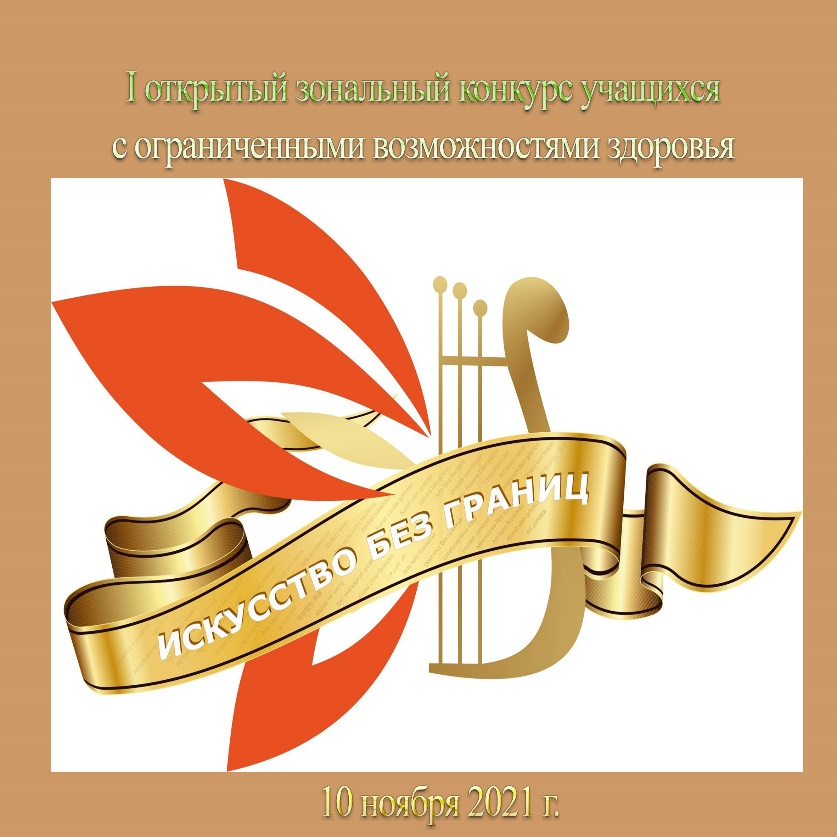 10 ноября 2021 года на базе МБУДО «Новомичуринская ДШИ» состоялся I открытый зональный конкурс учащихся с ограниченными возможностями здоровья «Искусство без границ». Конкурс прошел в дистанционном формате по видеозаписям.В конкурсе приняли участие 19 учащихся из 10 ДМШ, ДШИ и ДХШ Рязанской области. Из них 13 учащихся в номинации «Музыкальное творчество»: фортепиано, духовые инструменты (деревянная и медная группы), струнные инструменты (виолончель), народные инструменты (баян, гитара); 5 учащихся в номинации «Вокальное творчество»: академический вокал, народный вокал и эстрадный вокал; 1 учащийся в номинации «Хореографическое творчество» (современный танец).Жюри конкурса:Тарабарка Нина Александровна - председатель ПЦК «Вокальное искусство» ГАПОУ «РМК им. Г. и А. Пироговых»; Засыпкина Татьяна Ивановна – заведующая ОДО при ГАПОУ «РМК им. Г. и А. Пироговых», преподаватель ПЦК «Фортепиано» ГАПОУ «РМК им. Г. и А. Пироговых»;Ильин Владимир Викторович - преподаватель ПЦК «Инструменты народного оркестра» ГАПОУ «РМК им. Г. и А. Пироговых», заслуженный работник культуры РФ.По итогам конкурса лауреатами стали 14 солистов, 1 дуэт, 4 солиста получили звание дипломанта.Результаты конкурсаМузыкальное творчествоФортепианоI возрастная группа (8-11 лет)Лауреат I степениЛичинин Кирилл, МБУДО «Сараевская ДШИ»Преподаватель Семушкина Жанна АнатольевнаЛауреаты III степениБабенко Мирослав, МБУДО «ДМШ № 5 имени В.Ф. Бобылёва», г. РязаньПреподаватель Бондаренко Наталья Борисовна;Мусаев Мурад, МБУДО «ДМШ им. В.И. Ряховского», г. Касимов Рязанской области, Преподаватель Терентьева Лилия Владимировна.ДипломантыОгбуэ Райан-Эбубе Габриэлович, МБУ ДО «ДШИ им.В.В.Бунина», г. Скопин Рязанской областиПреподаватель Галкин Дмитрий Александрович;Тумаков Дмитрий, МБУ ДО «ДШИ им.В.В.Бунина», г. Скопин Рязанской области Преподаватель Галкин Дмитрий Александрович;II возрастная группа (12-15 лет)Лауреат II степениБогданова Валерия, МБУДО «ДХШ № 8», г. Рязань Преподаватель Лихачева Ольга Шамильевна.Лауреат III степениСкоблина Елизавета, МБУДО «ДМШ им. В.И. Ряховского», г. Касимов Рязанской области Преподаватель Ненастина Светлана Ивановна.Духовые инструменты (деревянная и медная группы)I возрастная группа (8-11 лет)Лауреат II степениГамзин Михаил, МБУДО «ДМШ им. В.И. Ряховского», г. Касимов Рязанской области Преподаватель Некрасова Татьяна Николаевна.Струнные инструменты (скрипка, виолончель)II возрастная группа (8-11 лет)Лауреат II степениТугарева Виктория, МБУДО «ДШИ № 4 им. Е.Г. Попова», г. Рязань Преподаватель Ворона Светлана Георгиевна.Народные инструменты (баян)II возрастная группа (12-15 лет)Лауреат I степениФаттахов Михаил, МБУДО «ДМШ № 5 имени В.Ф. Бобылёва», г. РязаньПреподаватель Дейкина Светлана Владимировна.III возрастная группа (16-18 лет)Лауреат III степениДолгов Матвей, МБУДО «ДМШ №5 имени В.Ф. Бобылёва», г. Рязань Преподаватель Дейкина Светлана Владимировна.Москвитин Владимир, МБУ ДО «ДШИ им.В.В.Бунина», г. Скопин Рязанской области Преподаватель Слетов Николай Борисович.Дуэт (аккордеон, флейта, фортепиано)I возрастная группа (8-11 лет)Лауреат III степениТрио: Тарасов Степан, Абрамова Алена, Комиссарова Ника, МБУДО «Рыбновская ДШИ»Преподаватели: Калинина Екатерина Юрьевна, Старостина Нина Александровна, Толстова Наталья Ивановна.Вокальное творчествоСоло, академический вокалI возрастная группа (8-11 лет)ДипломантВермеенко Евгений, МБУДО «Старожиловская ДШИ» Преподаватель Соболевская Татьяна Павловна.II возрастная группа (12-15 лет)Лауреат III степениБогданова Валерия, МБУДО «ДХШ № 8», г. Рязань Преподаватель Панова Елена Владимировна, концертмейстер Гришина Кристина Владимировна.Соло, народный вокалI возрастная группа (8-11 лет)Лауреат I степениМедведева Валерия, МБУДО «Новомичуринская ДШИ»Преподаватель Тараскина Галина Анатольевна.Соло, эстрадный вокалII возрастная группа (12-15 лет)Лауреат II степениЕгорова Диана, МБУ ДО «ДШИ им.В.В.Бунина», г. Скопин Рязанской области Преподаватель Лыскина Нина Витальевна.III возрастная группа (16-18 лет)ДипломантЛевкова Дарья, МБУДО «Чучковская ДМШ»Преподаватель Лесовская Фарида Фаритовна.Хореографическое творчествоСовременный танецII возрастная группа (12-15 лет)Лауреат II степениДмитриева Полина, МБУДО «Полянская ДШИ»Руководитель Кузаева Кристина Витальевна.